Tahir Tahir.364162@2freemail.com  AIM IN LIFE 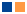 To seek a career position in a progressive organization which should be challenging and demanding where I can practice my repertoire and learnt new skills. I believe that any highest Goal in life can be achieved through hard work, honesty, dedication and discipline.   PERSONAL INFORMATION Date of Birth		:	4/19/1991Nationality		: 	PakistaniReligion		: 	IslamMarital status           :          single   ACADEMIC RECOREMatric :        mirpur boardF. :              Mirpur boardB.A  :          AJK university CERTIFICATION1:    NEBOSH (only preclass one month):                 from EDCONS2:    IOSH:                             managing safely             from  UK3:    OSHACADEMY:            Construction safety and health4:    FIRST AID diploma:                                             from EDCONS5:    HSE one year diploma:                                        from  CNEX6:    six month professional computer diploma:      from AJK TEVTA EXPERIENCE               1 year (from 2016 to 2017)  worked with  DAELIM and LOTTE  E&C (KOREAN COMPANIES) as a HSE (safety officer)              6 month (from 2014 to 2015) experience in “LONE ASSOCIATES CONSTRUCTION COMPANY” (PVT)SPECIAL SKILLS IN >    Conduct toolbox meetings.
>    Daily HSE report preparation.
>    Reporting of the incidents including injuries, near misses.
>     Conduction of weekly meetings with subcontractors regarding site issues.
>    Monitoring of gases like CO2, O2, H2S, NO2, NO etc. inside all   tunnels.
>    Issuance and implementation of Permit to work.
>    Site inspection for concrete making, excavation activities, welding and       >    lifting activities, working at height and issuance of permit to work. 
>    Inspecting the Tunnel for HSE issues like;
>    Gas Testing.
>    Light Testing.
>    Inspection of the ventilation duct.
>    Inspection of the electrical installations.
>    Inspection of the firefighting equipment.
>    Inspection of the different work permits.     >    Inspection of lighting facilities. 
     >    Inspection of the tunnel waste water sedimentation.
     >    Lifting equipment & Electrical equipment inspection with color     coding.
     >    Monitoring the blasting & overall Tunnel activities (installing the support                            Rock Bolts Shot-Crete and other ).
     >    Ensuring Safety guidelines of Excavation Safety. 
     >    Implementation on manual and procedure for health and safety.
     >    Implemented the safety and health procedures.
     >    Fire drill safety & emergency evacuation procedures.
     >    Conducting drill:
     >    Fire Drills
     >    Medevac Drills
    >    Emergency Evacuation Drills
    >    Chemical spill
    >    Oil spill
    >    Conducts site inspections to ensure compliance with safety measures.
    >    Ensure equipment/ tools are in good condition and that they are in     compliance with all safety standards and legal requirements.LANGAUGEENGLISH.URDU PUNJABI.HINDI REFERENCE Will be furnished if required 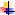 